1. Fragen zum TextAbschnitt: Wie viele SMS werden die Deutschen zum Jahreswechsel verschicken?Abschnitt: Welche Informationen kann man mit der SMS-Auskunft (info) in Leipzig bekommen?Abschnitt:  Welche Möglichkeiten gibt FlirtUP.net dir?2. SMS-GedichtJetzt sollst du die Hompepage http://www.liebes-sms.be/ besuchenWähl dir eine Liebes-SMS oder Gedicht aus und schreib es hierMach eine mündliche Übersetzung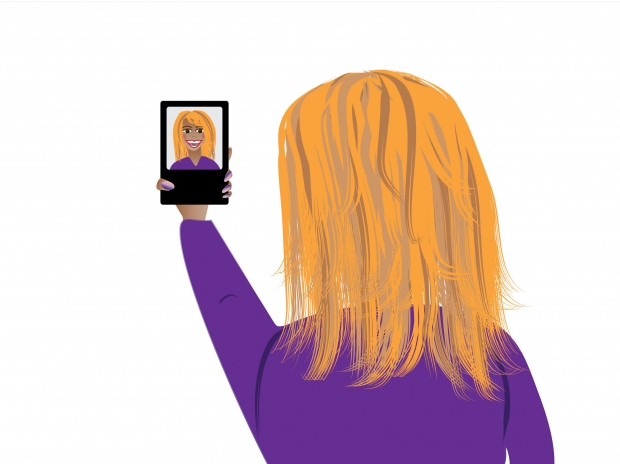 